part 1. type of registration1.1 Normal Registration1.2 Special registration1.3 trading areapart 2. registration datepart 3. vessel particularspart 4. owners and bareboat charter(s) particulars4.1 individual or company owner(s) particulars4.2 bareboat charterspart 5. Mortgage recordationpart 6. CLASSIFICATION AND RECOGNISED ORGANIZATIONPart 7 Ship MANAGER/OPERATORpart 8. international safety mangement (ISM)part 9. international ship and port security (ISPS)part 10. MARITME LABOUR CONVENTION, 2006 (MLC)part 11. correspondence and billing particulars11.1 corresponde detailsFull name and address for the responsible company for official correspondence11.2 Annual tonnage TAX billing agent11.3 miscellaneous invoices billing agentpart 12. waiversThe application for waiver(s) is made because the vessel does not meet requirements of Length and/or Age described in Title 7 of the Palau National Code, however the Owner desires to register under the Palau flag and declare that all other requirements to register the vessel will be met.Part 13. OATH and declarations OF a DIRECTOR OF AN INCORPORATED COMPANY (APPLICANT OWNER) OR PERSON WHO HAve PROPER POWER Of ATTORNEY ON SIGNING THis APPLICATION AND AFFIRMATION REGARDING SURRENDER OF FOREIGN DOCUMENTS AND MAKING OF MARKINGSACKNOWLEDGEMENT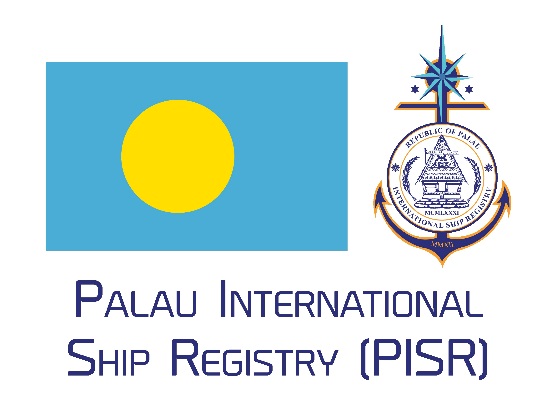 APPLICATION FOR REGISTRATIONAPPLICATION FOR REGISTRATIONEurope Head Office 5, Sachtouri Street Piraeus, Greece, 18536, 6th floor T: +30 210 4293500 F: +30 210 4293505USA Head Office The Woodlands, TX, 77380 9595 Six Pines Drive, Suite 8210, Office 277 T: +1 832 631 6061 F: +1 832 631 6001 New Building  Transfer of Flag Renewal Non-Navigational Laid Up Bareboat Change of Ownership (Part 3 not required) Change of Ownership (Part 3 not required) Change of Ownership (Part 3 not required) For Delivery Voyage: For Demolition Voyage Sea Trial Sea Trial Sea Trial Sea TrialPort of Departure: OPLYes No Port of Arrival: Scrap Yard (for demolition voyage) International International Near Coastal – Specify Area:  Domestic Coastal – Specify Area: Expected Date of Registration: Place of Change of Registry:Proposed Name: Second Proposed Name: Second Proposed Name: Present Name:Previous Flag:Previous Flag:IMO Number:Vessel Type: Vessel Type: Year of Build:Keel Laying Date:Keel Laying Date:Date of Conversion:Place of Conversion:Place of Conversion:Country/City of Build:Builder/Shipyard:Builder/Shipyard:Hull Number:Hull Material:Hull Material:Decks:Mast:Mast:Length:Depth:Depth:Breadth:Net Tonnage:Net Tonnage:Gross Tonnage:Deadweight:Deadweight:Propeller Power (Kw):Number of Engines:Number of Engines:Engine Maker:Type of Engines:Type of Engines:Propulsion Type: Propeller Non-Propeller Non-Propeller Under Tow Under Tow As CargoDynamin Position Fitted: Yes /  No Yes /  No Yes /  No Yes /  No Yes /  No Yes /  NoFirst (or only) OwnerSecond OwnerThird OwnerOwner NameIMO IDCitizenshipPassport NoAddressTown/CityCountryPost/Zip CodeTelephoneFaxEmailOwnership (100%)First (or only) Bareboat ChartererSecond Bareboat ChartererThird Bareboat ChartererBBC NameIMO IDCitizenshipAddressTown/CityCountryPost/Zip CodeTelephoneFaxEmailDoes the vessel have existing mortgage and/or encumbrances?  Yes NoIntention for Mortgage Recordation at Vessel’s Registration Yes No TBDPresent Classification Society:Intended Classification Society:Present Recognized Organization:Intended Recognized Organization:Company NameIMO IDPost/Zip CodeAddress TelephoneTown/CityFaxCountryEmailIs ISM Applicable?Is ISM Applicable?Is ISM Applicable?Is ISM Applicable? Yes No VoluntaryAppointed RO to Issue ISM DOC and SMC:Appointed RO to Issue ISM DOC and SMC:8.1 ISM Company details8.1 ISM Company details8.1 ISM Company details8.1 ISM Company details8.1 ISM Company details8.1 ISM Company details8.1 ISM Company detailsISM Company NameIMO IDPost/Zip CodePost/Zip CodeAddress TelephoneTelephoneTown/CityFaxFaxCountryEmailEmail8.2 Designated Person Ashore (DPA)8.2 Designated Person Ashore (DPA)8.2 Designated Person Ashore (DPA)8.3 ALTERNATE DPA (ADPA)8.3 ALTERNATE DPA (ADPA)8.3 ALTERNATE DPA (ADPA)8.3 ALTERNATE DPA (ADPA)Name:24 Hours TelephoneEmail8.4 Designated Person (DP) Details8.4 Designated Person (DP) Details8.4 Designated Person (DP) Details8.5 ALTERANTE DESIGNED PERSON 8.5 ALTERANTE DESIGNED PERSON 8.5 ALTERANTE DESIGNED PERSON 8.5 ALTERANTE DESIGNED PERSON Name24 Hours TelephoneEmailIs ISPS Applicable?Is ISPS Applicable?Is ISPS Applicable?Is ISPS Applicable? Yes No VoluntaryAppointed RSO to Issue ISSC:Appointed RSO to Issue ISSC:9.1 COMPANY SECURITY OFFICER (CSO)9.1 COMPANY SECURITY OFFICER (CSO)9.1 COMPANY SECURITY OFFICER (CSO)9.2 ALTERNATE CSO (ACSO)9.2 ALTERNATE CSO (ACSO)9.2 ALTERNATE CSO (ACSO)9.2 ALTERNATE CSO (ACSO)Name of CSOAddressTown/CityCountryPost/Zip Code24 Hours TelephoneFaxEmailIf parts 7 and 8 are not available at the moment, then ISM And ISPS Declaration Form (F.026) shall be submitted at a later stage.If parts 7 and 8 are not available at the moment, then ISM And ISPS Declaration Form (F.026) shall be submitted at a later stage.If parts 7 and 8 are not available at the moment, then ISM And ISPS Declaration Form (F.026) shall be submitted at a later stage.If parts 7 and 8 are not available at the moment, then ISM And ISPS Declaration Form (F.026) shall be submitted at a later stage.If parts 7 and 8 are not available at the moment, then ISM And ISPS Declaration Form (F.026) shall be submitted at a later stage.If parts 7 and 8 are not available at the moment, then ISM And ISPS Declaration Form (F.026) shall be submitted at a later stage.If parts 7 and 8 are not available at the moment, then ISM And ISPS Declaration Form (F.026) shall be submitted at a later stage.Is MLC Applicable?Is MLC Applicable? Yes No VoluntaryAppointed RO to Issue MLC:Does the vessel have current MLC issues and/or violations?Does the vessel have current MLC issues and/or violations?Does the vessel have current MLC issues and/or violations? Yes NoCompany NameAttention ToPost/Zip CodeAddress TelephoneTown/CityFaxCountryEmailCompany NameAttention ToPost/Zip CodeAddress TelephoneTown/CityFaxCountryEmail Tick here if same as Annual Tonnage Tax Billing Agent Tick here if same as Annual Tonnage Tax Billing Agent Tick here if same as Annual Tonnage Tax Billing Agent Tick here if same as Annual Tonnage Tax Billing AgentCompany NameAttention ToPost/Zip CodeAddress TelephoneTown/CityFaxCountryEmailLength less than 7,62mWaiver Section 702 (a)Under Section 702 (c)  Yes N/AAge above 20 yearsWaiver Section 702 (b)Under Section 702 (c) Yes N/AIf the answers for Waiver of Length or/and Age is/are YES, please provide the reason for Waiver.If the answers for Waiver of Length or/and Age is/are YES, please provide the reason for Waiver.If the answers for Waiver of Length or/and Age is/are YES, please provide the reason for Waiver.If the answers for Waiver of Length or/and Age is/are YES, please provide the reason for Waiver.If the answers for Waiver of Length or/and Age is/are YES, please provide the reason for Waiver.Reason for Waiver:      Reason for Waiver:      Reason for Waiver:      Reason for Waiver:      Reason for Waiver:      I,Do hereby swear and affirm that all information contains in Part I and Part B of this written application for registration herein are true and correct.  Furthermore, as required in Section 711 of Title 7 of PNC I request the issuance of a Provisional and Permanent certificate of registry after submitting to PISR satisfactory proof of the documentation required for the issuance of provisional and permanent certificate of registry in accordance of Section 712 and 706 respectively of the Title 7 of PNC.   I affirm that upon undertaking of a bareboat charter as required in Section 736 of the Title 7 of PNC, while the vessel is granted the right to fly the Flag of the Republic, the vessel will not fly any other flag nor show any home port other than the home port of Palau registry and that the bareboat charterer will without delay notify PISR if any Foreign State shall accord the vessel. Do hereby swear and affirm that all information contains in Part I and Part B of this written application for registration herein are true and correct.  Furthermore, as required in Section 711 of Title 7 of PNC I request the issuance of a Provisional and Permanent certificate of registry after submitting to PISR satisfactory proof of the documentation required for the issuance of provisional and permanent certificate of registry in accordance of Section 712 and 706 respectively of the Title 7 of PNC.   I affirm that upon undertaking of a bareboat charter as required in Section 736 of the Title 7 of PNC, while the vessel is granted the right to fly the Flag of the Republic, the vessel will not fly any other flag nor show any home port other than the home port of Palau registry and that the bareboat charterer will without delay notify PISR if any Foreign State shall accord the vessel. I, also declare that I am Authorized Person to act on behalf of the Company and/or the Ship-Owners of the subject vessel and undertake to have the subject vessel marked with its Port of Registry, Official Number, Net or Registered Tonnage, and IMO Number (when applicable), before the ship proceeds to sea, after her registration service.I, also declare that I am authorized to act on behalf of the Company and/or the Ship-Owners of the subject vessel and undertake to have the original documents (or Notarized Original) required (such as but not limited, Builder’s Certificate, Bill of Sale, Mortgage Deed, Deletion Certificate, Application for Registration, Bare Boat Charter Contract Agreement as/when applicable) submitted to the Palau International Ship Registry within 30 days of the Provisional Certificate of registry.I, also declare that I am authorized to act on behalf of the Company and/or the Ship-Owners of the subject vessel and affirm that neither the subject vessel nor her ship-owner(s), managers, operators or bareboat charterers are listed in any of United Nations Security Council Resolutions and/or OFAC SDN list(s). Furthermore, I declare that during such time as the vessel holds provisional or permanent registration on Palau International Ship Registry. It will not engage in any conduct prohibited by United Nations Security Council Resolutions concerning sanctions and I understand that at any time the vessel or shipowners, managers, operators or bareboat charter are listed in OFAC SDN list or Consolidated United Nations Security Council sanctions list the vessel will be immediately remove from Palau International Ship Registry.  I further declare that shipowner will comply with instructions to cooperate in any investigation into potential breaches of these sanctions.I, also declare that I am authorized to act on behalf of the Company and/or the Ship-Owners of the subject vessel and affirm that (when required) the Automatic Identification System (AIS) must be installed and operational at all times. Additionally (when required) the Long-Range Identification Tracking equipment (LRIT) must be installed and tested by one of the Authorized Services Provide (ASP) by Palau International Ship registry and be operational at all times.I, also declare that the persons indicated in 8.2, 8.3, 8.4, 8.5 and 9.1, 9.2 are Authorized Persons to act on behalf of the Company and/or the Ship-Owners of the subject vessel and that the information contained in Part 8 and Part 9, herein are true and correct and that any change(s) in the mentioned part must immediately be reported to the Palau International Ship registry by submitting the appropriate forms.I, also declare that the information indicated in 1.2 here in are true and correct and that any change(s) in the mentioned part must immediately be reported to the Palau International Ship Registry. I, also declare, and accept that in case the subject vessel is found in navigation outside the area or the scope as indicated in 1.2, then Normal Registration fees will be charged and a penalty up to 5,000 USD (maybe) imposedI, also declare that I am Authorized Person to act on behalf of the Company and/or the Ship-Owners of the subject vessel and undertake to have the subject vessel marked with its Port of Registry, Official Number, Net or Registered Tonnage, and IMO Number (when applicable), before the ship proceeds to sea, after her registration service.I, also declare that I am authorized to act on behalf of the Company and/or the Ship-Owners of the subject vessel and undertake to have the original documents (or Notarized Original) required (such as but not limited, Builder’s Certificate, Bill of Sale, Mortgage Deed, Deletion Certificate, Application for Registration, Bare Boat Charter Contract Agreement as/when applicable) submitted to the Palau International Ship Registry within 30 days of the Provisional Certificate of registry.I, also declare that I am authorized to act on behalf of the Company and/or the Ship-Owners of the subject vessel and affirm that neither the subject vessel nor her ship-owner(s), managers, operators or bareboat charterers are listed in any of United Nations Security Council Resolutions and/or OFAC SDN list(s). Furthermore, I declare that during such time as the vessel holds provisional or permanent registration on Palau International Ship Registry. It will not engage in any conduct prohibited by United Nations Security Council Resolutions concerning sanctions and I understand that at any time the vessel or shipowners, managers, operators or bareboat charter are listed in OFAC SDN list or Consolidated United Nations Security Council sanctions list the vessel will be immediately remove from Palau International Ship Registry.  I further declare that shipowner will comply with instructions to cooperate in any investigation into potential breaches of these sanctions.I, also declare that I am authorized to act on behalf of the Company and/or the Ship-Owners of the subject vessel and affirm that (when required) the Automatic Identification System (AIS) must be installed and operational at all times. Additionally (when required) the Long-Range Identification Tracking equipment (LRIT) must be installed and tested by one of the Authorized Services Provide (ASP) by Palau International Ship registry and be operational at all times.I, also declare that the persons indicated in 8.2, 8.3, 8.4, 8.5 and 9.1, 9.2 are Authorized Persons to act on behalf of the Company and/or the Ship-Owners of the subject vessel and that the information contained in Part 8 and Part 9, herein are true and correct and that any change(s) in the mentioned part must immediately be reported to the Palau International Ship registry by submitting the appropriate forms.I, also declare that the information indicated in 1.2 here in are true and correct and that any change(s) in the mentioned part must immediately be reported to the Palau International Ship Registry. I, also declare, and accept that in case the subject vessel is found in navigation outside the area or the scope as indicated in 1.2, then Normal Registration fees will be charged and a penalty up to 5,000 USD (maybe) imposedI, also declare that I am Authorized Person to act on behalf of the Company and/or the Ship-Owners of the subject vessel and undertake to have the subject vessel marked with its Port of Registry, Official Number, Net or Registered Tonnage, and IMO Number (when applicable), before the ship proceeds to sea, after her registration service.I, also declare that I am authorized to act on behalf of the Company and/or the Ship-Owners of the subject vessel and undertake to have the original documents (or Notarized Original) required (such as but not limited, Builder’s Certificate, Bill of Sale, Mortgage Deed, Deletion Certificate, Application for Registration, Bare Boat Charter Contract Agreement as/when applicable) submitted to the Palau International Ship Registry within 30 days of the Provisional Certificate of registry.I, also declare that I am authorized to act on behalf of the Company and/or the Ship-Owners of the subject vessel and affirm that neither the subject vessel nor her ship-owner(s), managers, operators or bareboat charterers are listed in any of United Nations Security Council Resolutions and/or OFAC SDN list(s). Furthermore, I declare that during such time as the vessel holds provisional or permanent registration on Palau International Ship Registry. It will not engage in any conduct prohibited by United Nations Security Council Resolutions concerning sanctions and I understand that at any time the vessel or shipowners, managers, operators or bareboat charter are listed in OFAC SDN list or Consolidated United Nations Security Council sanctions list the vessel will be immediately remove from Palau International Ship Registry.  I further declare that shipowner will comply with instructions to cooperate in any investigation into potential breaches of these sanctions.I, also declare that I am authorized to act on behalf of the Company and/or the Ship-Owners of the subject vessel and affirm that (when required) the Automatic Identification System (AIS) must be installed and operational at all times. Additionally (when required) the Long-Range Identification Tracking equipment (LRIT) must be installed and tested by one of the Authorized Services Provide (ASP) by Palau International Ship registry and be operational at all times.I, also declare that the persons indicated in 8.2, 8.3, 8.4, 8.5 and 9.1, 9.2 are Authorized Persons to act on behalf of the Company and/or the Ship-Owners of the subject vessel and that the information contained in Part 8 and Part 9, herein are true and correct and that any change(s) in the mentioned part must immediately be reported to the Palau International Ship registry by submitting the appropriate forms.I, also declare that the information indicated in 1.2 here in are true and correct and that any change(s) in the mentioned part must immediately be reported to the Palau International Ship Registry. I, also declare, and accept that in case the subject vessel is found in navigation outside the area or the scope as indicated in 1.2, then Normal Registration fees will be charged and a penalty up to 5,000 USD (maybe) imposedName: Title:Citizen Of:Passport Number:SignatureSignatureDateSubscribed and Sworn Before meSubscribed and Sworn Before meSubscribed and Sworn Before meDayMonthYearSignature and Seal of Notary Public or by an Officer at Palau International Ship Registry Head Quarters or by an Authorized Deputy Registrar to Palau International Ship Registry.Signature and Seal of Notary Public or by an Officer at Palau International Ship Registry Head Quarters or by an Authorized Deputy Registrar to Palau International Ship Registry.PlaceSignature and Seal of Notary Public or by an Officer at Palau International Ship Registry Head Quarters or by an Authorized Deputy Registrar to Palau International Ship Registry.Signature and Seal of Notary Public or by an Officer at Palau International Ship Registry Head Quarters or by an Authorized Deputy Registrar to Palau International Ship Registry.Scan to download this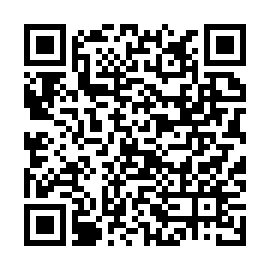 application form Scan to download thisapplication form APPLICATION FOR REGISTRATIONAPPLICATION FOR REGISTRATIONAPPLICATION FOR REGISTRATIONScan to download thisapplication form Scan to download thisapplication form Europe Head Office 5, Sachtouri Street Piraeus, Greece, 18536, 6th floor T: +30 210 4293500 F: +30 210 4293505Europe Head Office 5, Sachtouri Street Piraeus, Greece, 18536, 6th floor T: +30 210 4293500 F: +30 210 4293505USA Head Office The Woodlands, TX, 77380 9595 Six Pines Drive, Suite 8210, Office 277 T: +1 832 631 6061 F: +1 832 631 6001Scan to download thisapplication form Scan to download thisapplication form 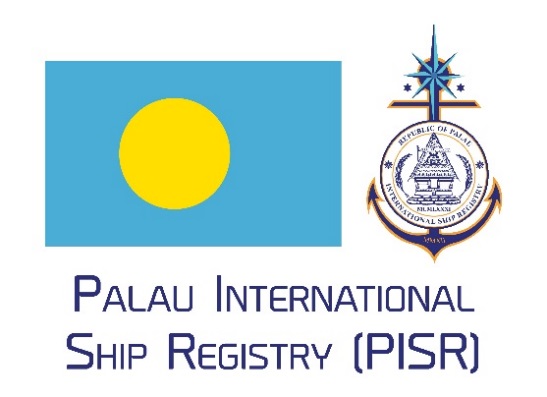 